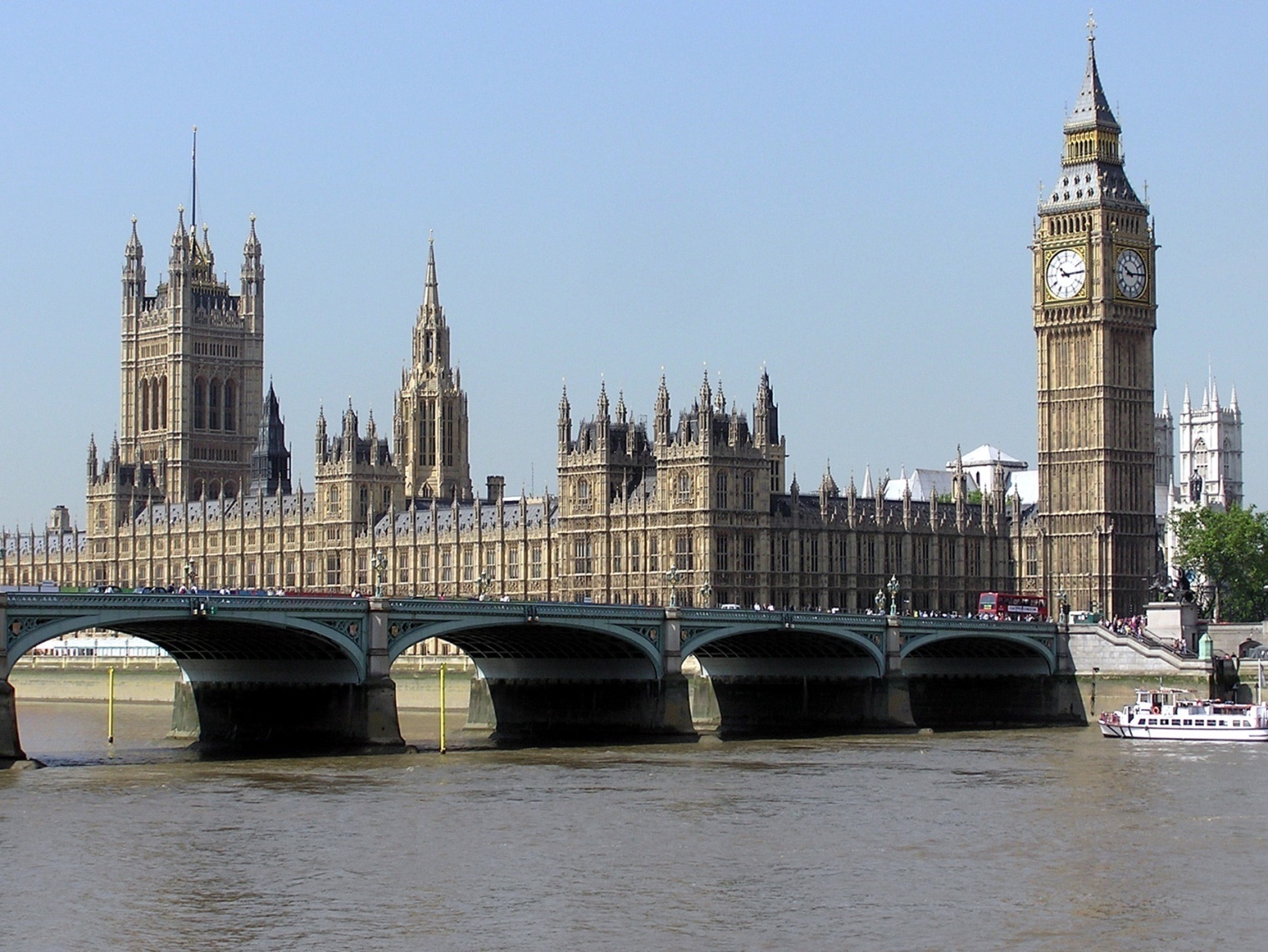 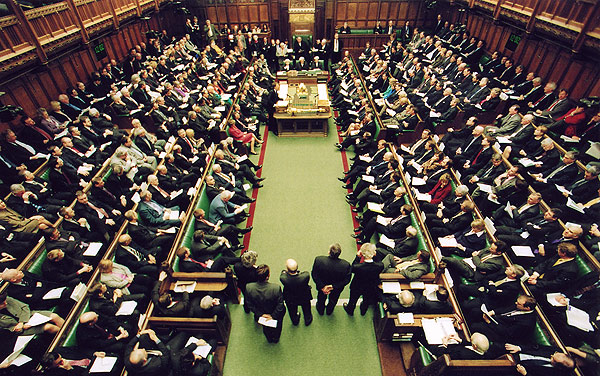 You should vote for me because when I become President I will: You should vote for me because when I become President I will:  Listening    Speaking    Reading    Grammar   WritingTopic:  Game of PowerInstructor:Hansol LeeLevel:Upper IntermediateStudents:13Length:40 MinutesMaterials:White board, board markers & tapeVisual aid of parliament14 Election campaign worksheets28 Blank papersAims:Main Aim: To enable students to improve their speaking skills by having students talk about power-politicsSecondary Aim: Students will talk about power-politics by students pretend to be politicians in a role-play activityPersonal Aim: I want to improve my modelling and reduce my commentary to a minimumLanguage Skills:Reading: Students will read written opinionsListening: Students will listen to other student’s speechesSpeaking: Students will speak in role-playWriting: Students will write political opinionsLanguage Systems:Phonology: /r/ /l/Lexis: Parliament (Parliamentarian), Congress (Congressman), Politics (Politician)Function: None to discussGrammar: None to discussDiscourse: DialogueAssumptions:Students already know:How the class is set up and runThe teacher’s style of teaching and the pace of the courseAll the students are college graduates (Age 23 and up)Students understands basic politicsAnticipated Problems and Solutions:Students may not be able to pronounce some wordsUse repetition and drillsStudents may not understand complex vocabularyModelReferences:Learning Teaching by Jim ScrivenenerTeaching & Principles in Language Teaching by Diane Larsen-Freeman and Marti AndersonLead-InLead-InLead-InLead-InMaterials: BoardMaterials: BoardMaterials: BoardMaterials: BoardTimeSet UpStudent ActivityTeacher Talk3 minWhole ClassAnswering teacher’s questionsHello everyone! How was everyone this week?_____, what is your favourite cuisine?_____, did you vote during the election?Pre-ActivityPre-ActivityPre-ActivityPre-ActivityMaterials: Board, Visual Aid, Election Campaign WorksheetsMaterials: Board, Visual Aid, Election Campaign WorksheetsMaterials: Board, Visual Aid, Election Campaign WorksheetsMaterials: Board, Visual Aid, Election Campaign WorksheetsTimeSet UpStudent ActivityTeacher Talk4 min5 min2 minWhole ClassIndividuallyAnswers elicited questionsStudents begin writing down their reasons for wanting political officeStudents will present their reasonsStudents will do error correctionElicit the word, “parliament”“What is a place where lawmakers meet and debate?” “It starts with a “P””Put up visualModel “parliament”Congress, assembly, legislaturePolitics, politicianLaws, acts, billsCCQ“Do you go to parliament to watch movies?”“Is parliament a place where laws are passed”Election CampaignInstructions“Now let’s pretend that we are all wannabe politicians here and it is election year. We all want to be the president of Korea. So now each of you has to tell us why people should vote for you by giving us three things you will do once in office. You will have five minutes to do this.”Demonstration“I’ll go first: when I become president I will; 1. Encourage small businesses, 2. Increase ‘autonomy’ for local government, 3. Declare war on North Korea (laugh).”Model “autonomy” – “independent/free”ICQSo what are we doing?Are we working in groups?Are we working individually?How much time do you have? “Now please don’t start before I say go”Are you going to start as soon as I give you the paper?Are you going to start when I say go?(Distribute worksheets)“Now begin”MonitoringMonitor discreetly. Answer students if they ask questions.Give time warning: 3 minutes; 1 minute; 30 seconds. Be flexible with time. Give students 1 more minute if they need it.“Times up”Ask students individually to present their election promisesError correction and/or word scramble “election”Main ActivityMain ActivityMain ActivityMain ActivityMaterials: BoardMaterials: BoardMaterials: BoardMaterials: BoardTimeSet UpStudent ActivityTeacher Talk3 min5 min2 minPairsListeningStudents begin discussing about election promisesStudents share the discussionsGood CitizensInstructions“Congratulations, the election is now over and you are the president! But now you have to deal with the people of your country, or the ‘citizens’ regarding your election promises. So now I am going to divide into two groups, ‘election’ and ‘promise’”Divide into two groups then pairs“The ‘elections’ are the politicians while the ‘promises’ are the citizens. You will work in pairs and have five minutes where the ‘promises’ will ask questions on how they will keep their election promises while the ‘elections’ will answer them.”DemonstrationPick a volunteer, get them to ask a question on election promise then answer in turn.ICQSo what are we doing?Are we working individually?Are we working in pairs?How much time do you have?“Now begin”MonitoringMonitor discreetly. Answer students if they ask questions.Give time warning: 3 minutes; 1 minute; 30 seconds. Be flexible with time. Give students 1 more minute if they need it.“Times up”Ask students to share the questions and answersError correction and/or word scramble “citizen”Post ActivityPost ActivityPost ActivityPost ActivityMaterials: Board, Blank PaperMaterials: Board, Blank PaperMaterials: Board, Blank PaperMaterials: Board, Blank PaperTimeSet UpStudent ActivityTeacher Talk2 min5 min2 min5 min2 minIndividuallyIndividuallyListeningStudents begin writing down opinionsListeningStudents begin writing down news report on someone else’s opinionStudents present news report1. Political OpinionInstruction“So the citizens are now all happy with your promises. Now you need to write an opinion a particular issue.”Issue is North Korea“You will have five minutes working individually to write what you plan to do about North Korea on this sheet of paper.”Show piece of paperDemonstrationGive an example of opinion such as nuking the country (write on board)ICQSo what are we doing?Are we working in groups?Are we working individually?How much time do you have? “Now please don’t start before I say go”Are you going to start as soon as I give you the paper?Are you going to start when I say go?(Distribute paper)“Now begin”MonitoringMonitor discreetly. Answer students if they ask questions.Give time warning: 3 minutes; 1 minute; 30 seconds. Be flexible with time. Give students 1 more minute if they need it.“Times up”Collect paper2. Media JournalismInstruction“Okay so everyone wrote about North Korea? Good, because you guys are now ‘journalists’”Model “journalist”“I’m going to hand out these opinions to you, but they will be someone else’s. So what I want you to do is write a news report about the opinions I am going to give you. You will have five minutes to do this and will be working individually.”DemonstrationSay how terrible the person nuking North Korea is (write on board)ICQSo what are we doing?Are we working in groups?Are we working individually?How much time do you have? “Now please don’t touch the paper before I say go”Are you going to touch the paper when I give it to you?Are you going to start when I say go?(Distribute opinions and blank papers)“Now begin”MonitoringMonitor discreetly. Answer students if they ask questions.Give time warning: 3 minutes; 1 minute; 30 seconds. Be flexible with time. Give students 1 more minute if they need it.“Times up”Ask students individually to present their news reportError correction and/or word scramble “power”“This concludes this speaking lesson, ‘Game of Power’, and I will be followed by Ben.”SOS Activities SOS Activities SOS Activities SOS Activities Materials: None are neededMaterials: None are neededMaterials: None are neededMaterials: None are neededTimeSet UpStudent ActivityTeacher Talk3 min1 min30 secIndividuallyListeningStudents think about their speechStudents give their speechSwearing In (Pledge)Instruction“Once you become elected into office you need to do a speech saying thank you and what you will do for the office. I want all of you to individually think about what you are going to say, you will have one minute.”Demonstration“Thank you citizens for voting me into office, you have made the right choice where I will do my best to bring good for the country.”ICQSo what are we doing?Are we working in groups?Are we working individually?How much time do you have?“Now begin”MonitoringMonitor discreetly. Answer students if they ask questions.Give time warning: 30 seconds. Be flexible with time. Give students 30 more seconds if they need it.“Times up”Ask students individually to give their speechError correction and/or word scramble “speech”